[образец титульного листа ВКР]Религиозная организация – духовная образовательная организация высшего образования евангельских христиан-баптистов«САНКТ-ПЕТЕРБУРГСКИЙ ХРИСТИАНСКИЙ УНИВЕРСИТЕТ»ВЫПУСКНАЯ КВАЛИФИКАЦИОННАЯ РАБОТАна тему:НАЗВАНИЕ РАБОТЫРаботу выполнил(а)Студент(ка) 4 курсаГруппы  _ФИО студентаНаучный руководитель:Научная степень, ФИО руководителяСанкт-Петербург, 2021ОглавлениеОглавление включает введение, наименование всех разделов, подразделов, пунктов (если они имеют наименование), заключение, список использованных источников и наименование приложений с указанием номеров страниц, с которых начинаются эти элементы.Не стоит пытаться сделать содержание вручную, копируя из текста заголовки разделов. Необходимо использовать функцию текстового редактора по формированию автособираемого оглавления:поместите курсор в то место, куда вы хотите добавить оглавлениевыберите вверху документа Ссылки > Оглавление > выберите Автоматический стиль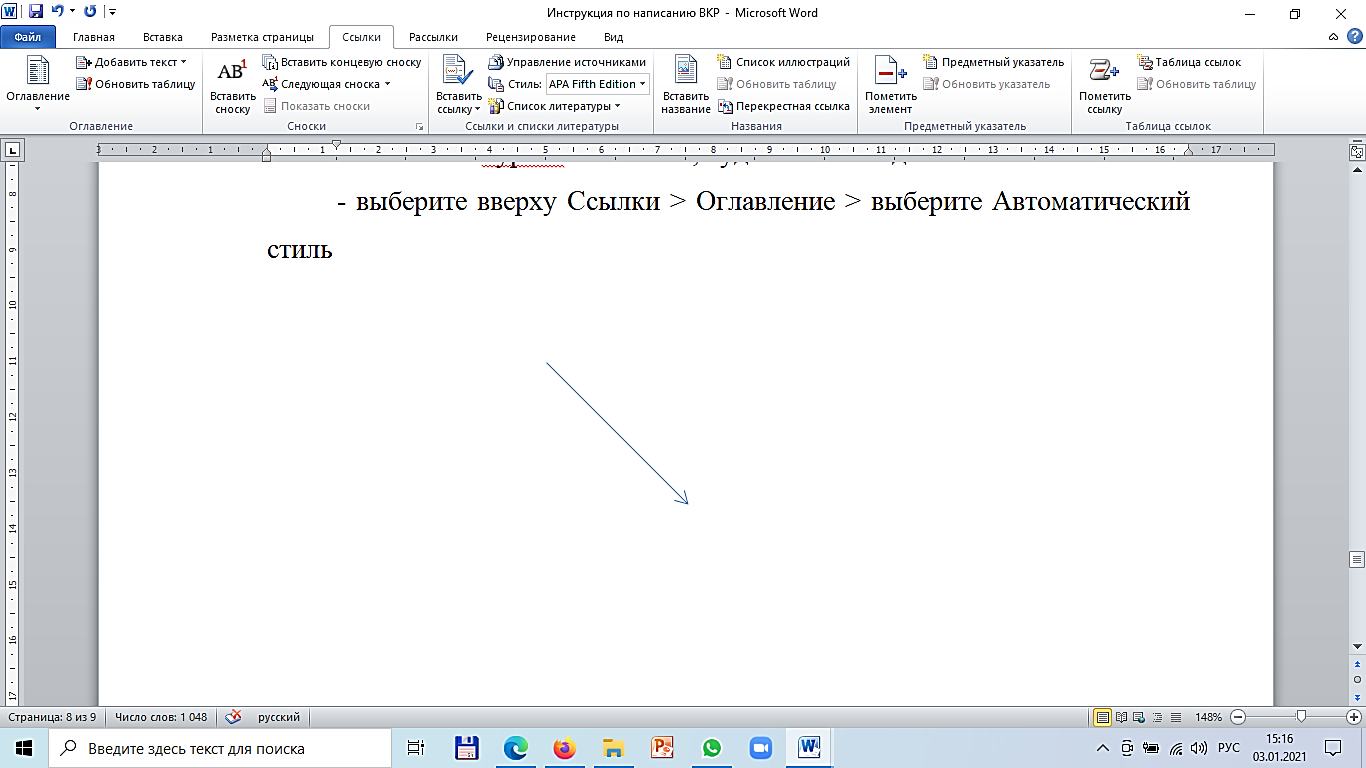 если вы вносите в документ изменения, которые влияют на оглавление, обновите оглавление, щелкнув правой кнопкой мыши оглавление и выбрав команду Обновить поледля того, чтобы все заголовки автоматически обновлялись и вносились в оглавление, вам нужно правильно установить стили при помощи функции Изменить стиль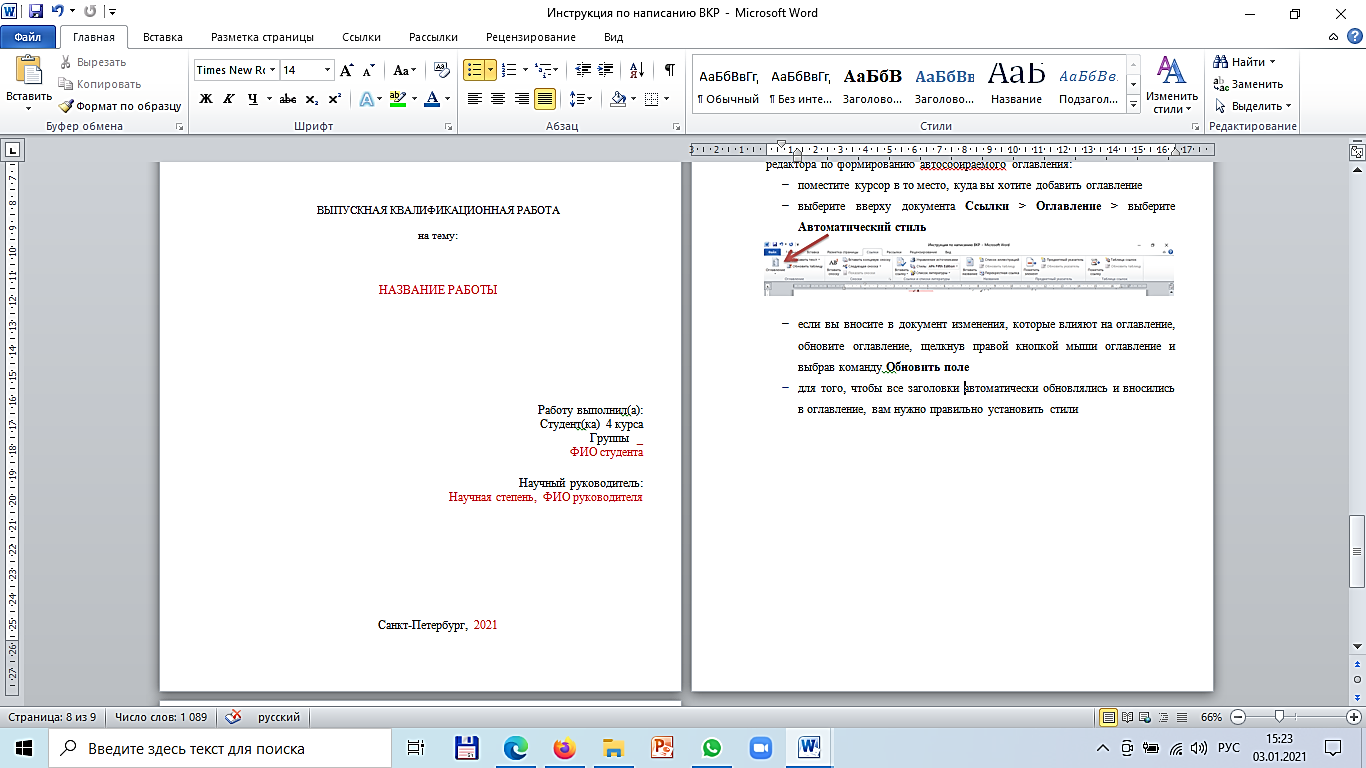 [образец оглавления ВКР]ВВЕДЕНИЕ	2ГЛАВА 1. РАЗВИТИЕ ЛИЧНОСТИ КАК ПЕДАГОГИЧЕСКАЯ ПРОБЛЕМА	41.1. Определение термина «личность»	41.2. Развитие личности	51.3. Факторы, влияющие на развитие личности	91.4. Результаты развития личности	11Выводы по первой главе	13ГЛАВА 2. ОПРЕДЕЛЕНИЕ И ПРАКТИКА СОЗЕРЦАТЕЛЬНОЙ МОЛИТВЫ	142.1. Практика созерцательной молитвы в православной традиции	142.1.1. Созерцательная молитва согласно Феофану Затворнику	152.1.2. Созерцательная молитва согласно Антонию, митрополиту Сурожскому	172.2. Практика созерцательной молитвы в католицизме	192.2.1. Созерцательная молитва согласно Игнатию Лойоле	202.2.2. Созерцательная молитва согласно Терезе Авильской	212.3. Практика созерцательной молитвы в протестантизме	242.3.1. Созерцательная молитва согласно Дитриху Бонхёфферу	242.3.2. Созерцательная молитва согласно Ричарду Фостеру	262.4. Суть, назначение и результаты созерцательной молитвы	29Выводы по второй главе	34ГЛАВА 3. СОЗЕРЦАТЕЛЬНАЯ МОЛИТВА КАК ДЕЯТЕЛЬНОСТНЫЙ ФАКТОР РАЗВИТИЯ ЛИЧНОСТИ	363.1. Роль созерцательной молитвы в развитии личности в первом периоде среднего возраста (21-35 лет)	363.2. Созерцательная молитва как деятельностный фактор развития личности, ведущий к зрелости	37Выводы по третьей главе	45ЗАКЛЮЧЕНИЕ	46СПИСОК ИСПОЛЬЗОВАННЫХ ИСТОЧНИКОВ	48Введение6.1. Во введении дается краткое описание выпускной квалификационной работы, раскрывает ее суть и актуальность исследования. Введение должно содержатьобоснование выбора темы исследования, ее актуальность и необходимость (и возможную новизну) исследования,цели и задачи исследования, а также методы их решения,объект исследования, оценку современного состояние решаемой проблемы, т.е. анализ степени разработанности темы в отечественной и зарубежной литературе, обзор исторического развития вопроса.6.2. Объект исследования – это процесс или явление, порождающее проблемную ситуацию и взятое исследователем для изучения. Обычно название объекта исследования содержится в ответе на вопрос: «Что рассматривается?» Иногда также выделяют предмет исследования – те аспекты проблемы, исследуя которые исследователь познает целостный объект, выделяя его главные, наиболее существенные признаки. Под предметом чаще понимается какая-то особая проблема, отдельная сторона объекта, его свойства и особенности, которые рассматриваются исследователем при учении объекта. Объект и предмет исследования как научные категории соотносятся как общее и частное. Некоторые исследователи не видят разницы в этих понятиях и отождествляют предмет и объект исследования.6.3. Различие между целью и задачами исследования можно описать примерно в тех же терминах, как разницу между объектом и предметом исследования. Под целью исследования подразумевается определенный результат и предположительный прогноз результата исследования. Цель – это конечная точка, в которой исследователь хочет оказаться. Тогда как задача исследования – это один из способов достижения поставленной целиЧтобы сформулировать цель работы студент должен задать вопрос: «Какой результат я планирую получить в ходе исследования?». Сформулировать цель можно при помощи следующих фраз:выявить,проанализировать,изучить,исследовать.Задачи исследования определяют основные этапы исследования для достижения поставленной цели. При определении задач необходимо разбить научные исследования на основные этапы и в соответствии с их содержанием сформулировать задачи исследования. Каждому этапу обычно посвящается отдельная задача. Формулирование задач исследования напрямую соотносится с названием и смыслом глав и параграфов основной части работы, названия которых созвучно поставленным задачам. Задачи должны обеспечить достижение цели. Они не дублируют цель. Основная частьОсновная часть должна состоять из глав, разбитых на параграфы и при 
необходимости на пункты. Оптимальное число глав – от 2 до 4, число параграфов в каждой главе – не менее 2. Деление работы на главы и параграфы должно соответствовать логике изложения материала. Каждый параграф должен заканчиваться промежуточным выводом; в конце главы формулируется   общий вывод. ЗаключениеЗаключение – это последняя часть любого проекта. В этом разделе обычно кратко излагается суть всего исследования в виде тезисов. Заключение должно содержать:краткие выводы по исследуемым вопросами и результатам исследования, а также выводы отдельных частей работы;оценку достижения поставленной в работе цели и оценку решений поставленных задач;результаты практических исследований (если такие проводились в исследовании);разработку и представление рекомендаций по применению и внедрению на практике предложенных им действий;аргументированное личное мнение на происходящие процессы, явления, пути решения возникающих проблем.Оформление списка используемой литературыПравильное оформление библиографического списка повышает оценку работы со стороны преподавателя. Если список литературы оформлен неправильно или небрежно, преподаватель имеет право снизить оценку за работу. Поэтому грамотное оформление использованных в проекте источников должно отражать достоверность и точность вашего исследования. Общими правилами по оформлению списка использованных источников являются:Алфавитный порядок, который соблюдается для всех источников из списка литературы.Все авторы, которые указаны на обложке издания, вписываются в библиографический список.Если авторов от одного до четырех, то указывать всех. Если авторов пять и более, то указывать имена трех авторов и сокращение [и др.]. Нет авторов, но есть редакторы, составители, переводчики и т.д. Если это одно или два лица, то указывать всех. Если три и более лиц, то указывают имя первого лица в каждой категории и сокращение [и др.].При составлении библиографического описания на старопечатное издание в сведениях об ответственности приводят имена всех лиц и организаций.У одного и того же автора располагать книги в хронологическом порядке (в порядке опубликования книг или документов).В первую очередь записываются нормативно-правовые акты, кодексы, законы, затем – книги, после них – печатная периодика. Следом идут источники на электронных носителях с локальным доступом и источники на электронных носителях с удалённым доступом.Каждый раздел начинается с источников на русском языке и заканчивается источниками на иностранных языках.Нельзя допускать опечатки и грамматические ошибки при оформлении библиографического списка.Все эти библиографические данные для оформления списка литературы по ГОСТу вы можете найти на первой и на последней странице книги.Сокращения сводятся к минимуму. Слова и словосочетания в заглавиях не сокращают. Нельзя сокращать названия журналов, сборников и других источников, в которых находится статья. Не сокращается место издания (ранее существовал список допустимых сокращений для некоторых городов). Согласно новому ГОСТу Р 7.0.100–2018 ISBN является обязательным элементом (при его наличии).

Схема описания ресурса Заголовок (Фамилия И. О. автора). Основное заглавие: сведения, относящиеся к заглавию (учебники, учебные пособия, справочники и др.) / сведения об ответственности (авторы, составители, редакторы и др.).– Место издания (город): Издательство, год издания. – Объем (кол-во страниц). – ISBN [образец краткого описания списка использованной литературы]Описание законаФедеральный закон «Об образовании в Российской Федерации» № 273-ФЗ (с изм. и доп.): принят Гос. Думой 21 декабря 2012 г., одобрен Советом Федерации 26 декабря 2012 г. // Консультант Плюс: официальный сайт компании. – Москва : Консультант Плюс, 1997—2018. – Режим доступа: http://www.consultant.ru/document/cons_doc_LAW_140174/ (дата обращения: 12.01.2021).Описание ресурса с одним-четырьмя авторами: Райт, Н. Т. Иоанн. Евангелие. Популярный комментарий / Н. Т. Райт. – Москва: Библейско-богословский институт св. апостола Андрея, 2009. – xii+296 c. – ISBN: 5-89647-123-3.Селиванов, С. И. Сравнительное богословие: учебное пособие / С. И. Селиванов, О. О. Белошапкина, И. М. Митюшев, Ф. Н. Франку [и др.]. – Санкт-Петербург: Исток, 2018. – 516 с. – ISBN: 978-5-905692-41-3.Описание издания, в котором не назван автор(ы), но есть редактор(ы) или составитель: Введение  в православие: учебное пособие / В. В. Бойченко, Д. В. Медведенко [и др]; под общей редакцией В.В. Бойченко. – Тверь: Орфей, 2017. – 130 с. – ISBN: 5-7838-0379-0.Описание книг, написанных древними авторами:Гай Светоний Транквилл. Жизнь двенадцати цезарей / Пер. с лат. M.Л. Гаспарова. – Москва: Правда, 1988. – 509 с. – ISBN: 978-5-9533-3977-3Евсевий Памфил. Церковная история / Под ред. протоиерея В. Воробьева. – Москва: Изд-во Православного Свято-Тихоновского Богословского института, 2001. – 406 с. – ISBN: 978-5-9578-3977-9.Описание многотомных произведений:Гиппиус, З. Н. Сочинения: в 2 т. / З. Н. Гиппиус.  – Москва: Лаком-книга, 2001. Т. 1: Романы. – 301 с. – ISBN: 5-85647-056-5Казьмин, В.Д. Справочник домашнего врача. В 3 ч. Ч. 2. Детские болезни / В.Казьмин. – Москва: АСТ : Астрель, 2002. – 503 с. – ISBN: 978-5-9533-2256-0Описание статьи:Слободчиков, В.И. Новая глава в отечественной психологии / В.И. Слободчиков // Ничипоров Б.В. Введение в христианскую психологию: Размышления священника-психолога. – Москва: Школа-Пресс, 1994. – С. 9-20. Ростовцева, Л. И. Патриотическое воспитание глазами экспертов и школьников / Л. И. Ростовцева, М. Л. Гельфонд, Е. Ю. Мирошина // Социальные науки. – 2019. – №  8. – С. 75–83.Сергеева, О. Ю. Вклад академика А. Н. Крылова в систему российского образования / О. Ю. Сергеева // Инновации в образовательном процессе: сборник трудов Всероссийской научно-практической конференции, посвященной 155-летию со дня рождения А. Н. Крылова. – Чебоксары, 2018. – Вып. 16. –  С. 22–24.Описание статей из энциклопедий или словарей:Архиерейские школы / автор не указан // Российская педагогическая энциклопедия: в 2 тт. / гл. ред. В.В. Давыдов. – Москва: Большая Российская энциклопедия, 1993. – Т. 1 – А – М – 1993. – С. 54. Павел / автор не указан // Большой Библейский словарь / под ред. Уолтера Элуэлла и Филипа Камфорта. – Санкт-Петербург: «Библия для всех», 2007. – С. 930-937. – ISBN: 5-9550-0809-8Описание автореферата и диссертации: Глухов, Ю. А. Этнополитические конфликты в современной России: Дис.  канд. филос. наук. – Курск, 2004. – 199 с.Кондакова, Н.С. Протестантизм на конфессиональном поле Забайкальского края: Автореф. дис. канд. пед. наук. – Чита, 2010. Описание официальных документов:Права и свободы человека и гражданина. Глава 2. Статья 28 // Конституция Российской Федерации. – Москва: Республика, 2003. – С. 13.Положение о порядке присуждения научным и научно-педагогическим работникам учёных степеней и присвоения научным работникам учёных званий: утв. постан. Правительства Российской Федерации от 24 октября 1994 г. № 1185 (П. 15) // Бюллетень ВАК Российской Федерации. – 1995. – № 1. – С. 3-14.Описание документов из архивов:Разрешение Читинского горсовета от 19 июля 1937 года: О разрешении на крещение пяти человек в общине баптистов верующих // Государственный архив Читинской области (ГАЧО). Ф. Р-137. Оп. 1. Д. 60. Л. 29. Описание электронного ресурсаПри описании электронного ресурса, размещенного в Интернете, указывается интернет-адрес сайта или конкретной страницы (URL) и дата обращения к этому сайту (поскольку содержание интернет-сайтов может со временем изменяться):История России, всемирная история: сайт. – URL: http://www.istorya.ru (дата обращения: 15.10.2019). Кострикова, Е. Г. Русская пресса и дипломатия накануне первой мировой войны. 1907–1914 / Е. Г. Кострикова // Вопросы по истории: общественно-исторический клуб. – URL: http://interstroy-omsk.ru/historygraphia/e-g-kostrikova-russkaya-pressa-i-diplomatiya-nakanune-pervoj-mirovoj-vojny-1907-1914.php (дата обращения: 07.07.2013).Гидденс, Э. Что завтра: фундаментализм или солидарность? / Э. Гидденс (2003) // Русский архипелаг: Сетевой проект Русского мира. – URL: http://www.archipelag.ru/authors/giddens/?library=2525 (дата обращения: 25.09.2011).Оформление сносокСноска в выпускной квалификационной работе – это дополнительный текст, помещенный внизу страницы после основного текста и отделенный от него короткой прямой горизонтальной чертой. В подстрочных сносках оформляются библиографические ссылки, цитируемые в тексте, и любые примечания, уточнения или разъяснения какой-либо информации, упоминаемой в основном тексте. Все сноски должны иметь сплошную нумерацию для всей работы. Названия пишутся без кавычек.Студентам следует использовать следующую схему для источников цитирования:Заголовок (Фамилия И. О. автора). Основное заглавие. Место издания (город): Издательство, год издания. – Страница цитируемого отрывка.[образец оформления сносок цитирования]Описание законаФедеральный закон «Об образовании в Российской Федерации» № 273-ФЗ (с изм. и доп.). URL: http://www.consultant.ru/document/cons_doc_LAW_140174/ (дата обращения: 12.01.2021).Описание ресурса с одним-четырьмя авторами: Райт Н. Т. Иоанн. Евангелие. Популярный комментарий. Москва: Библейско-богословский институт св. апостола Андрея, 2009. – С. 13.Селиванов С. И. Сравнительное богословие: учебное пособие. Санкт-Петербург: Исток, 2018. – С. 98.Описание издания, в котором не назван автор(ы), но есть редактор(ы) или составитель: Введение  в православие: учебное пособие / Под ред. В.В. Бойченко. Тверь: Орфей, 2017. – С. 20.Описание книг, написанных древними авторами:Гай Светоний Транквилл. Жизнь двенадцати цезарей / Пер. с лат. M.Л. Гаспарова. – Москва: Правда, 1988. – С. 214.Евсевий Памфил. Церковная история / Под ред. протоиерея В. Воробьева. Москва: Изд-во Православного Свято-Тихоновского Богословского института, 2001. – С. 27.  Описание многотомных произведений:Гиппиус З. Н. Сочинения: в 2 т. Т. 1: Романы. Москва: Лаком-книга, 2001.  С. 99.Казьмин В. Д. Справочник домашнего врача. В 3 ч. Ч. 2. Детские болезни. Москва: АСТ: Астрель, 2002. – С. 301-302.Описание статьи:Слободчиков В.И. Новая глава в отечественной психологии // Введение в христианскую психологию: Размышления священника-психолога. Москва: Школа-Пресс, 1994. – С. 10. Ростовцева Л. И. Патриотическое воспитание глазами экспертов и школьников  // Социальные науки, № 8, 2019. – С. 76.Сергеева О. Ю. Вклад академика А. Н. Крылова в систему российского образования // Инновации в образовательном процессе: сборник трудов Всероссийской научно-практической конференции, посвященной 155-летию со дня рождения А. Н. Крылова.  Чебоксары, 2018. – С. 22.Описание статей из энциклопедий или словарей:Архиерейские школы // Российская педагогическая энциклопедия: в 2 т. Т. 1 А – М. Москва: Большая Российская энциклопедия, 1993. – С. 54. Павел // Большой Библейский словарь. Санкт-Петербург: Библия для всех, 2007. – С. 931.Описание автореферата и диссертации: Глухов Ю. А. Этнополитические конфликты в современной России. Дис.  канд. филос. наук.  Курск, 2004. – С. 35.Кондакова Н.С. Протестантизм на конфессиональном поле Забайкальского края.  Автореф. дис. канд. пед. наук. Чита, 2010. Описание официальных документов:Права и свободы человека и гражданина. Глава 2. Статья 28 // Конституция Российской Федерации. – Москва: Республика, 2003. – С. 13.Положение о порядке присуждения научным и научно-педагогическим работникам учёных степеней и присвоения научным работникам учёных званий: утв. постан. Правительства Российской Федерации от 24 октября 1994 г. № 1185 (П. 15) // Бюллетень ВАК Российской Федерации, № 1, 1995.– С. 3.Описание документов из архивов:Разрешение Читинского горсовета от 19 июля 1937 года: О разрешении на крещение пяти человек в общине баптистов верующих // Государственный архив Читинской области (ГАЧО). Ф. Р-137. Оп. 1. Д. 60. Л. 29. Описание электронного ресурсаИстория России, всемирная история. URL: http://www.istorya.ru (дата обращения: 15.10.2019). Кострикова Е. Г. Русская пресса и дипломатия накануне первой мировой войны. 1907–1914 // Вопросы по истории: общественно-исторический клуб.  URL: http://interstroy-omsk.ru/historygraphia/e-g-kostrikova-russkaya-pressa-i-diplomatiya-nakanune-pervoj-mirovoj-vojny-1907-1914.php (дата обращения: 07.07.2013).Гидденс Э. Что завтра: фундаментализм или солидарность // Русский архипелаг.  URL: http://www.archipelag.ru/authors/giddens/?library=2525 (дата обращения: 25.09.2011).Пример объекта исследованияПример предмета исследованияЧипсыВлияние чипсов на здоровье детейПреподаватели и студентыСредства общения преподавателей и студентов в вузеМолитваМолитва как деятельностный фактор развития личностиВокально-хоровая деятельностьПедагогический потенциал вокально-хоровой деятельностиРазвитие личностиФакторы, влияющие на развитие личностиДуховное формированиеСредства духовного формированияЕвангелие от МаркаПрием «история в истории» в евангелии от Марка